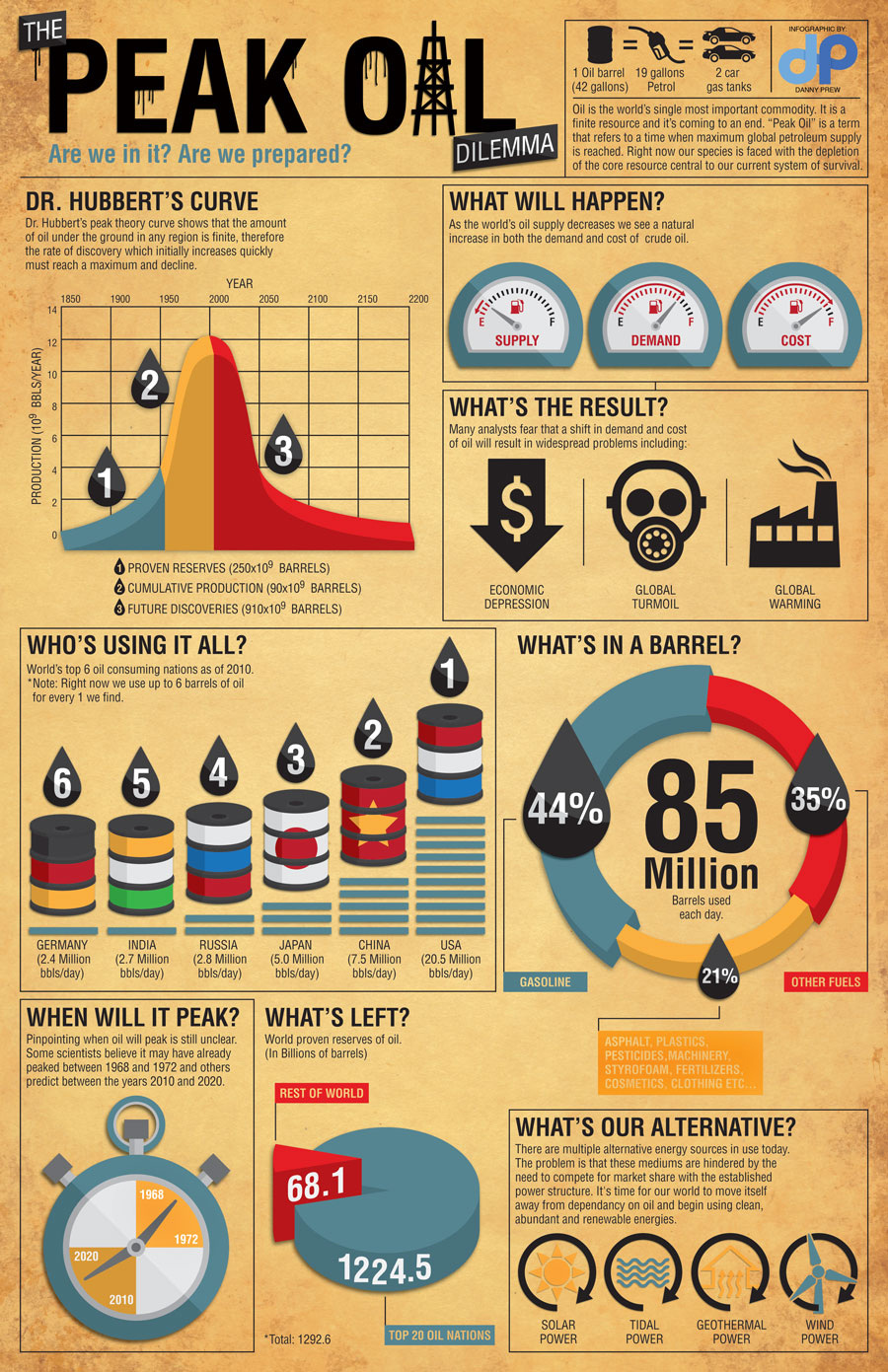 Refer to the infographic overleaf. The infographic shows the issues related to Peak Oil. Using the Dr. Hubert’s Curve graph, estimate the year in which Peak Oil was reached. 	(1)Determine the total percentage of oil contained in a barrel that goes into making fuels. 	(1)Using evidence from the infographic only, explain one possible challenge faced by countries in dealing with ‘Peak Oil’   								(2) What are the issues with this infographic and how could it be improved.  		(6) IB DP Geography – Peak Oil Infographic Analysis………………………………………………………………………………………………………………………………………………………………………………………………………………………………………………………………………………………………………………………………………………………………………………………………………………………………………………………………………………………………………………………………………………………………………………………………………………………………………………………………………………………………………………………………………………………………………………………………………………………………………………………………………………………………………………………………………………………………………………………………………………………………………………………………………………………………………………………………………………………………………………………………………………………………………………………………………………………………………………………………………………………………………………………………………………………………………………………………………………………………………………………………………………………………………………………………………………………………………………………………………………………………………………………………………………………………………………………………………………………………………………………………………………………………………………………………………………………………………………………………………………………………………………………………………………………………………………………………………………………………………………………………………………………………………………………………………………………………………………………………………………………………………………………………………………………………………………………………………………………………………………………………………………………………………………………………………………………………………………………………………………………………………………………………………………………………………………………………………………………………………………………………………………………………………………………………………………………………………………………………………